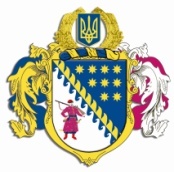 ДНІПРОПЕТРОВСЬКА ОБЛАСНА РАДАVIII СКЛИКАННЯПостійна комісія обласної ради з питань екології та енергозбереження кімната 330, просп. О. Поля, . Дніпро, 49004ВИСНОВКИ ТА РЕКОМЕНДАЦІЇ № 1/1005 грудня 2023 року                     11.00Заслухавши та обговоривши інформацію голови постійної комісії обласної ради з питань екології та енергозбереження Курячого М.П. стосовно порядку денного засідання постійної комісії, постійна комісія в и р і ш и л а:1. Погодити порядок денний.Голова постійної комісії                                                         М.П. КУРЯЧИЙ